Woche vom 01.08.-05.08.2022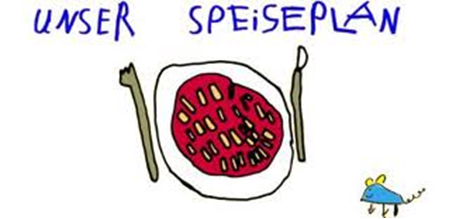 Woche vom 01.08.-05.08.2022Montag: Brokkoli-Gerste AuflaufDienstag:Möhren-Kartoffeln  BratwurstMittwoch:Hähnchen-Reis RagoutDonnerstag: Gnocchi mit Kürbis SoßeFreitag:SpinatnudelnFrühstück und Mittagessen je 3,00 Euro